（１）【国民体育大会参加申込システム（URL：https://jspo-entry.japan-sports.or.jp）】のログイン画面で「ユーザー名」「パスワード」を入力　※FortiClient VPNは今年度廃止です。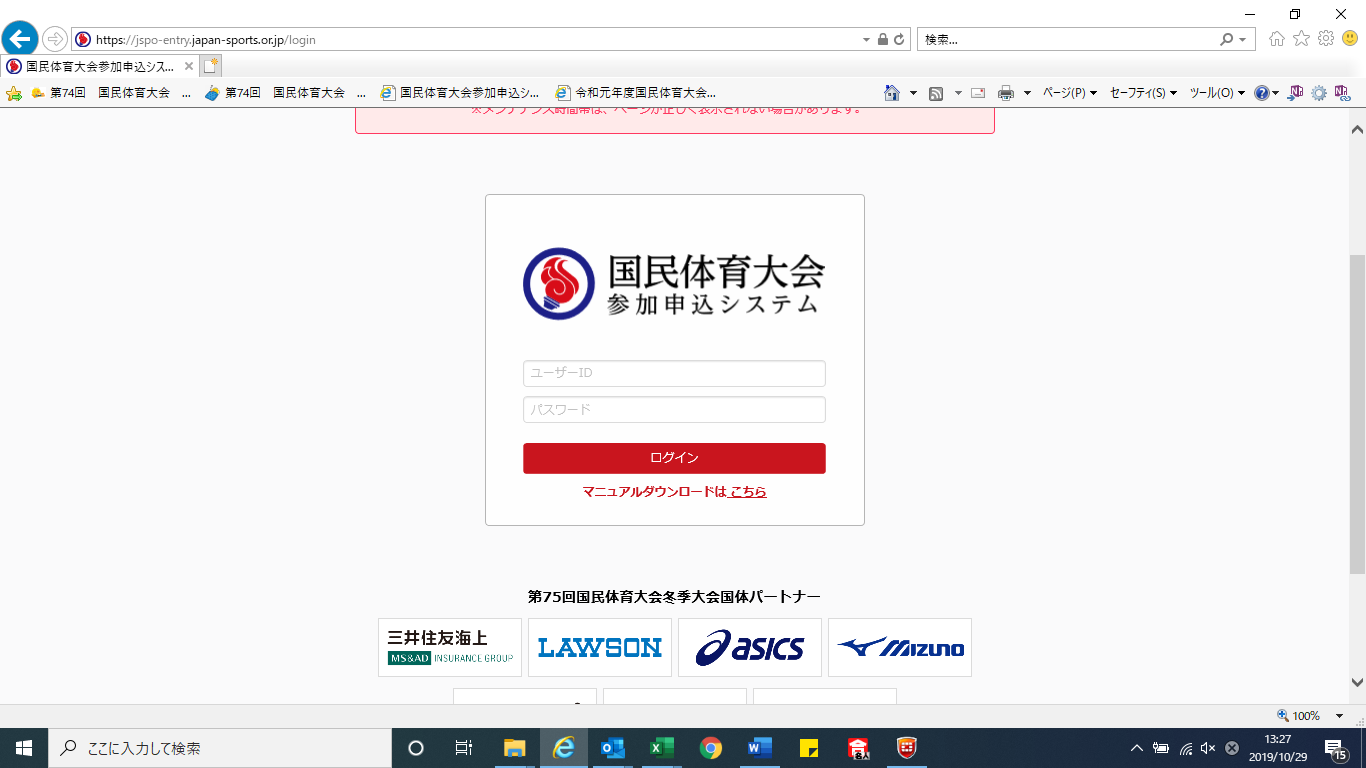 （２）　登録されたメールアドレスに送信された認証コードを入力し、認証ボタンを押す。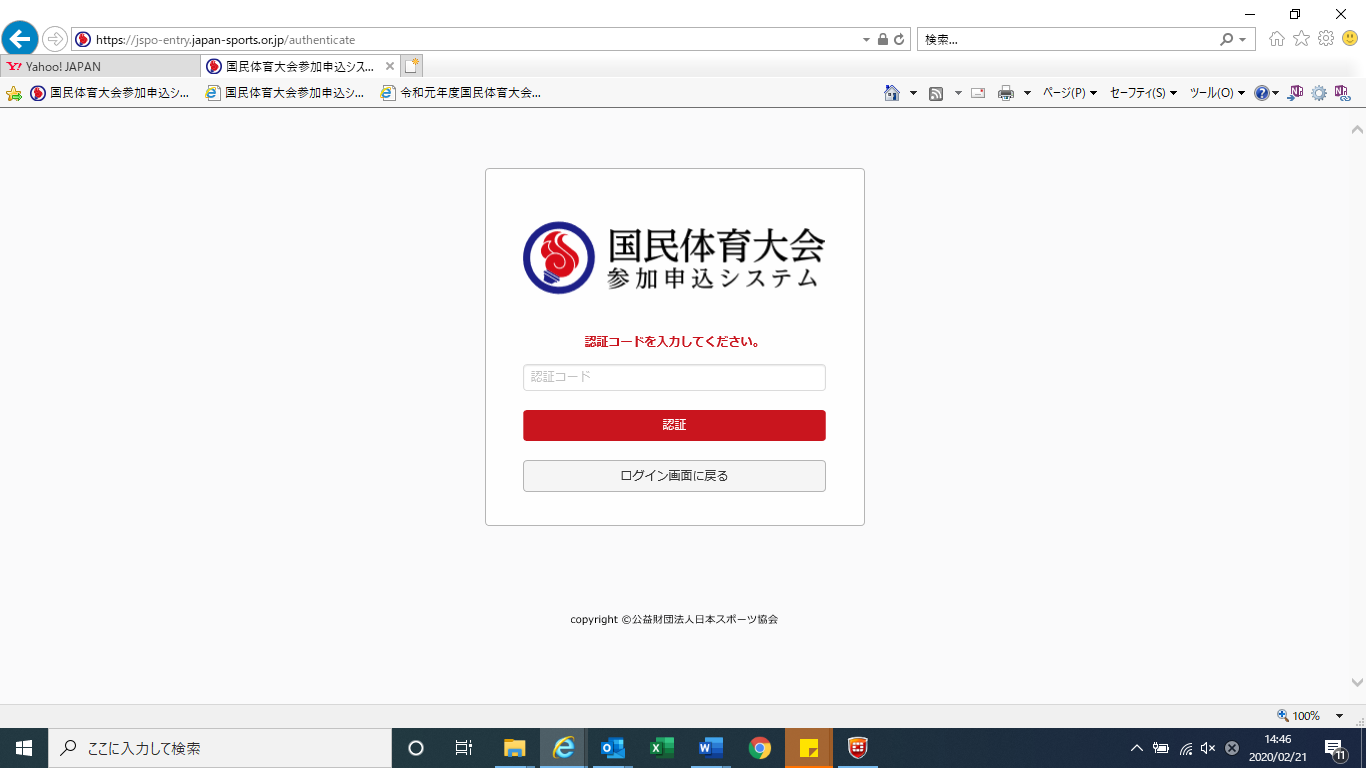 （３）　ログインすると、下記画面が表示される。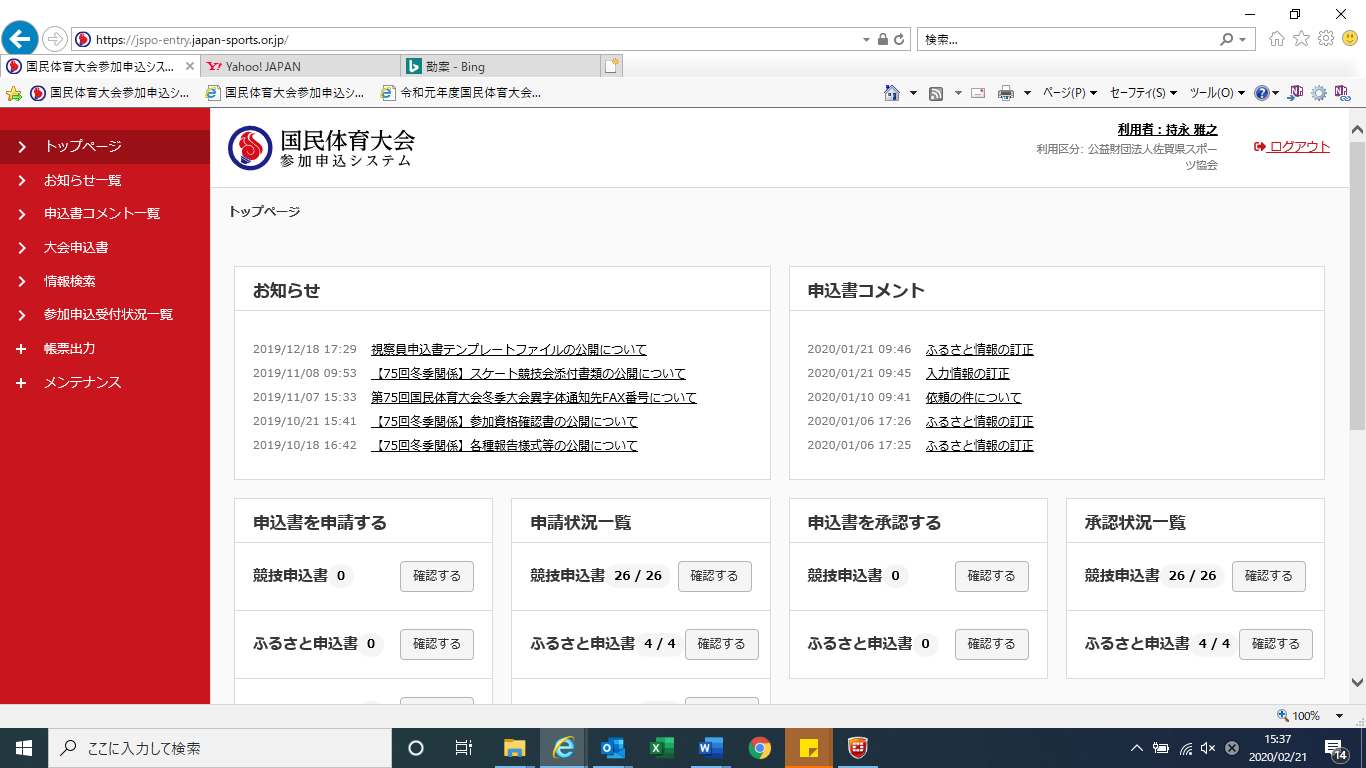 ※システム入力時に画面が進まない場合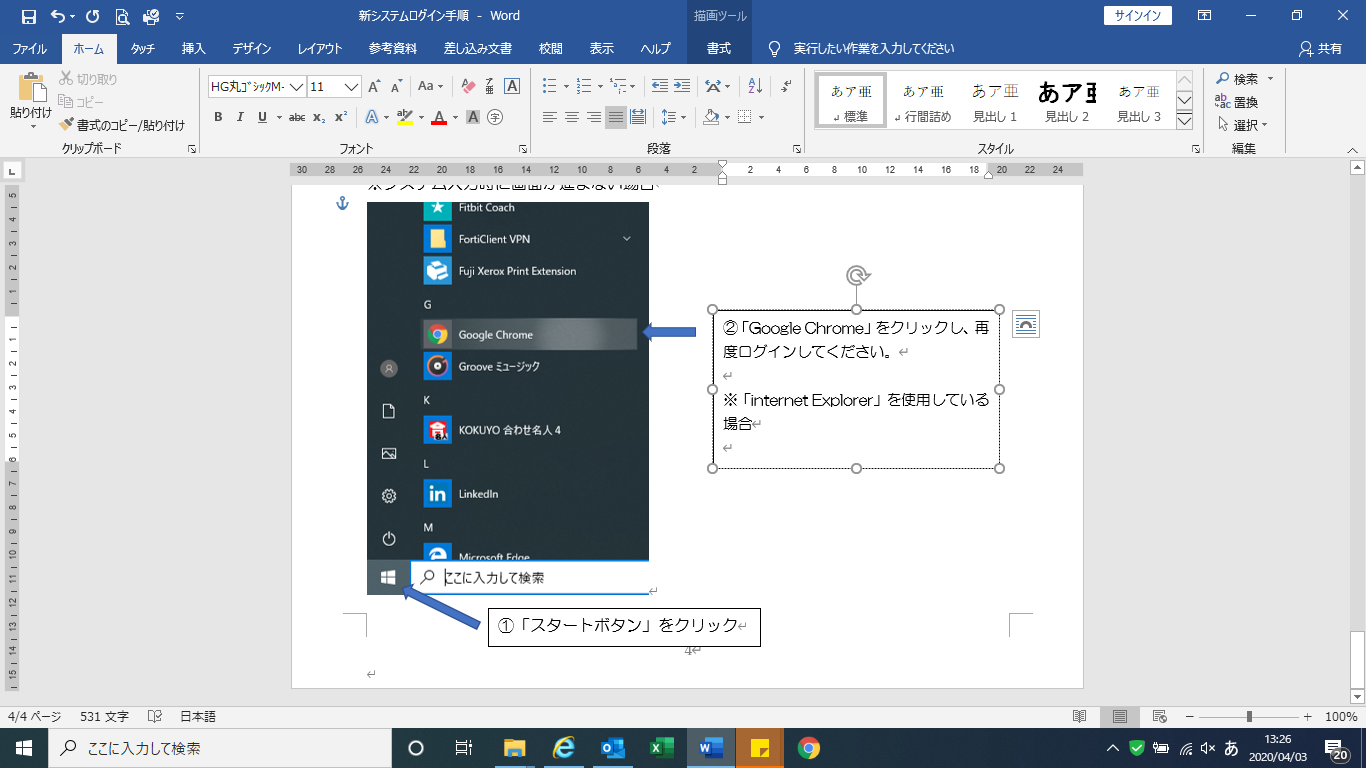 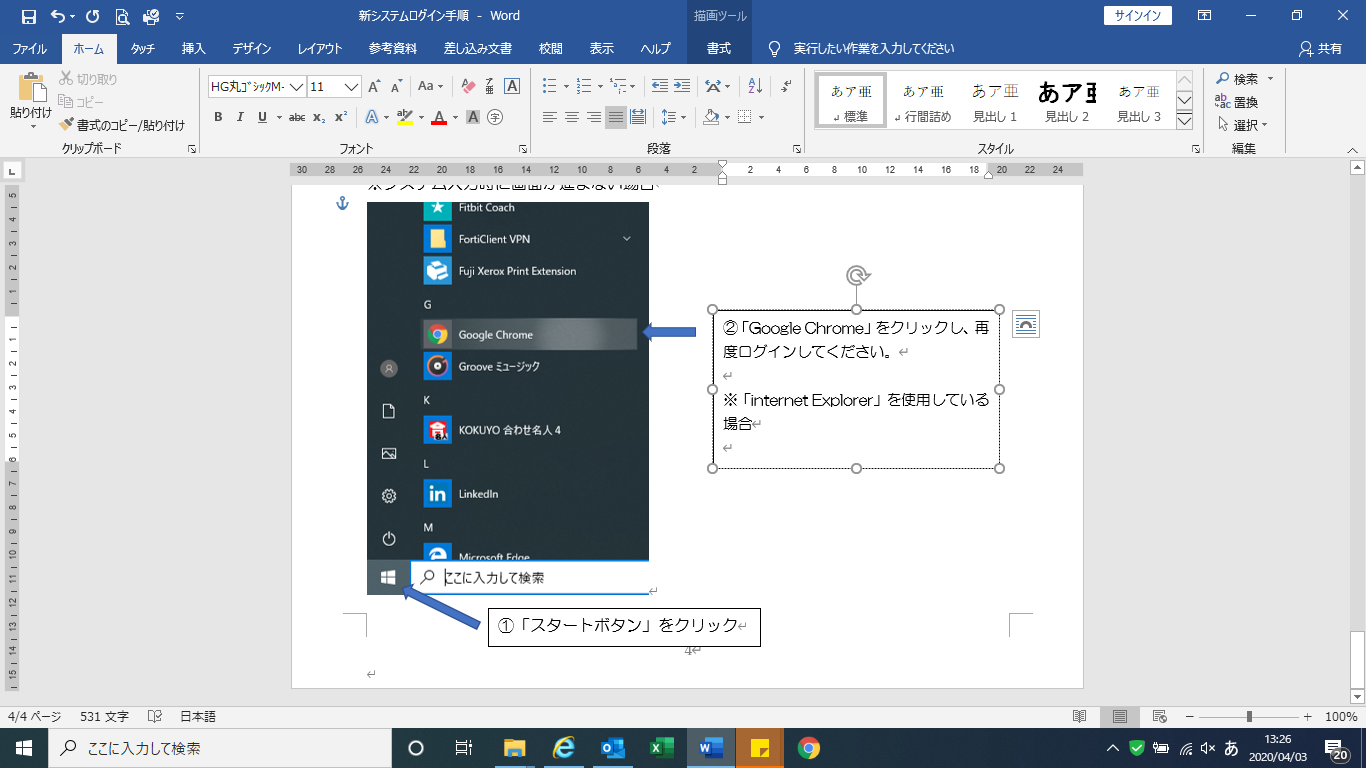 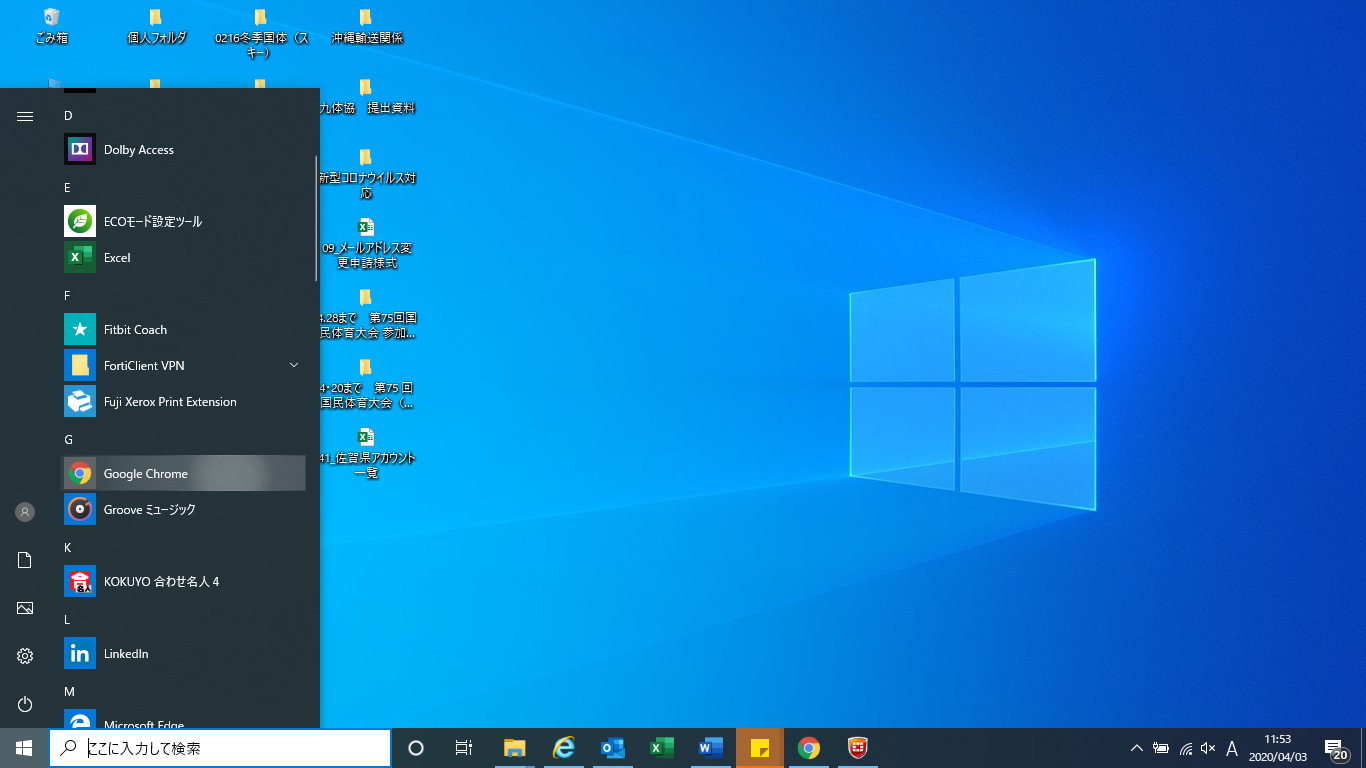 